INGLETON  PARISH COUNCILParish Clerk: A. M. HackE-mail: ahack1@hotmail.co.uk		                                                                                              				         Telephone 015242 42391www.ingletonparishcouncil.co.ukNOTICE IS HEREBY GIVEN THATA meeting of the Parish Council for the above named parish will be held by Zoom video conference on Monday 3 November at 7pm.  Electors of this Parish are welcome and Councillors summonsed to attend.  ZOOM invite: https://us02web.zoom.us/j/81300785221?pwd=WTIxMkJjNDlMSmJLSFZvUXBCKzF2QT09Meeting ID: 813 0078 5221Passcode: 380282A G E N D A1. Apologies for Absence2. To note any Declarations of Interest and to record, consider and grant members’ requests for Disclosable Pecuniary Interest dispensations (Section 31 Localism Act 2011) in connection with items on this Agenda.3. To confirm the Minutes of the Parish Council Meeting on 5 October 2020 4. Reports –      Police5. Adjournment for questions/items for attention raised by members of the public 6. Planning– to consider applications received7. Parish Council Maintenance Matters – To consider issues relating to the following; 	a) Park/Toilets                                                                                    e) Street Lighting			b) The Brow                                                                                        f) Ingleborough Community Centre			c) Highways                                                                                        g) Cold Cotes/Chapel le Dale		d) Pump Track                                                                                    h) The Square – to confirm provision of Xmas Tree        					8.	To receive reports and where applicable decide further action on the undernoted on-going issues	a) Riverside Project to discuss progress              	b) Allotments        c) B4RN                                         9. 	Reports from and questions to District, County and Parish Councillors.10.	Correspondence – to action where appropriate - see Appendix 1	11. 	Reports from:           a.  Chairman b.  Clerk  c.  Footpaths d.  Swimming Pool Management Committee	 e.  Quarry Liaison Committee12.	Finance -   a) To authorise the signing of orders of payment and online payments	13.	Any other matters which the Chair decides are urgent in accordance with Section 100B (4) of the Local Government Act 1972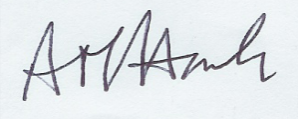 SIGNED…………………………………………(Clerk)                   		DATED  24 October 2020HARD COPIES OF PARISH COUNCIL MINUTES CAN BE FOUND AT THE LIBRARY AND ON THE COUNCIL’S WEBSITEAPPENDIX 1Emails8/10 Highways notification of Road Works on A590 Ulverston Town Hall8/10 NYCC Skipton & Ripon Area Constituency Meeting 14/10/2013/10 YDMT Vote against Plastic Polllution in Woods campaign13/10 YLCA White Rose Update15/10 Local Business Retailer on Permanent Planters on High Street19/10 Craven District Council Planning Policy Consultation20/10 Debby Boswell, Newground with revised design layout19/20 YLCA Planning Training Webinar 22/10/2019/10 YLCA Covid 19 and Remembrance Sunday Events Guidelines22/10 Clerk on Phone Call re Remembrance SundayDropboxResolutions Register